ABC Central Florida (ABC CF) invites you to give back to the industry and make the most of your ABC CF membership by volunteering to serve on a committee. The advantages of volunteering include the opportunity to broaden professional relationships, gain expertise, and improve leadership skills, thereby benefiting your employer as well as your own professional development.ABC CommitteesCollegiate Outreach Excellence in Construction Awards Government Affairs Membership Development ProgramsSafetySpecial EventsTraining & DevelopmentWorkforce OutreachYoung ProfessionalsVolunteer OpportunitiesClass InstructionJobsite Tour FacilitatorMember AmbassadorsNEXGEN ContributorPresentationsWriting Articles for Building Central Florida magazineYP Group Community Service ProjectCollegiate Outreach Committee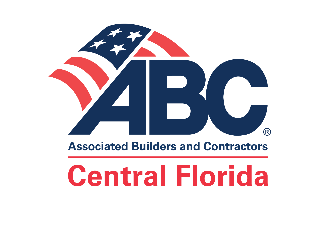 Purpose:Provides mentorship, outreach, and support to the UCF and Seminole State College Student Chapters as well as the National ABC Construction Management competition support for both schools. The committee offers mentorship on their programming and recruitment efforts. The Student Chapters are comprised of current students studying Civil Engineering and Construction Management, or students who have an interest in the commercial construction industry. The Seminole State College Student Chapter is currently under formation.Committee Responsibilities:Assist Student Chapter members with preparation for National CompetitionAssist in finding speakers for Student Chapter meetingsAssist with marketing and participating in the annual Golf Tournament FundraiserInvestigate scholarship programs availableOversee Student Chapter financialsEnsure Student Chapter succession plan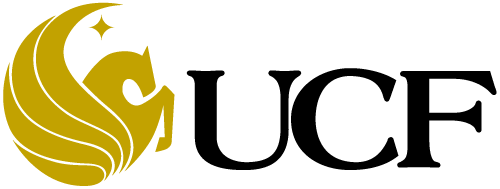 Serve as mentors to the Student Chapter membersInvestigate education & training opportunities for Student ChapterMentor/tutor students with a GPA under 3.0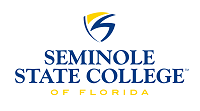 Projects:Annual Golf Tournament FundraiserNational CompetitionAdditional fundraising activitiesEligibility:Must be employed by a current ABC CF member company or an AlumniStudent members must be enrolled, registered, and taking courses at UCF or SSCStudents are required to maintain an overall GPA of 3.0 and a major GPA of 3.0Students must be a paying member of either Student ChapterTime Requirements:Approximately one hour per month for committee meetingApproximately one hour per month for committee assignmentsMeets 8-9 times per year.Excellence in ConstructionAwards CommitteePurpose:Builds awareness of merit shop construction excellence through an annual awards competition for General Contractors and Subcontractors.Committee Responsibilities:Produce annual competition for general contractors’ and subcontractors’ construction projectsDevelop additional recognition programs for members and member companiesNetwork with area construction users, architects, engineers, building department officials, property managers and owners to participate as judgesIncrease company participation in awards programs, banquet attendance, and magazine advertisingParticipate in driving a group of judges to tour projectsSpeaker within the awards program presentation and attend speaker rehearsalsProjects:EIC Awards – Eagle, Award of Merit, Honorable MentionGeneral Contractor Project of the Year AwardSubcontractor Project of the Year AwardFree Enterprise AwardAll other Special Awards (that are determined for program year)Excellence in Construction Awards MagazineBanquet Sponsorships + IdeasScript & Production of Awards Banquet ShowEligibility:Must be employed by a current ABC CF contractor (GC or subcontractor) Member CompanyCompany must have participated in the EIC Awards programFirst time participants must attend one scheduled EIC Workshop within the yearTime Requirements:Approximately one hour per month for committee meetingApproximately one hour per month for committee assignmentsSpeakers must attend three of the scheduled rehearsalsMeets approximately 10 times per year.Government Affairs CommitteePurpose:Responsible for interviewing local, county, and state candidates to offer recommendations to Political Action Committee (PAC). Responsibilities include issues advocacy for the association, support Legislative Conference, and develop grassroots support for key legislative initiatives.Goals/Objectives:Bring awareness to government officials of the size of power of ABC.Endorse and support candidates who support our values.Host seven or more lawmakers at chapter events and/or tours per year. Keep members informed of legislation which affects their business.Help introduce legislation through ABC of Florida which supports our agenda.Lobby the legislature on issues which affect the construction industry.Support State Legislative Conference.Develop grassroots support for key legislative issues.Maintain scorecard records to track legislation and monitor lawmaker votes.Support annual Legislative Hobnob.Raise funds for Chapter PAC.Encourage all members to contribute to the National ABC PAC.Encourage all members to download and use the ABC Action app.Recommendations to PAC on distribution of funds to political candidates on behalf of ABC.Eligibility:Must be employed by a current ABC CF member companyMember Company or individual must have donated at least $150 to the Chapter PAC within the past year.Time Requirements:Approximately one hour per month for committee meetingApproximately one hour per month for committee assignmentsMeets 8-9 times per year.Membership DevelopmentCommitteePurpose:Builds a stronger Central Florida commercial construction community and association through the promotion of the organization, the cultivation of relationships with new member outreach and orientation programs, as well as engagement with existing members at ABC CF events and activities.Committee Responsibilities:Develop and oversee the strategic plan for ABC CF membership growth through recruitment and retention effortsIncrease and maintain the active future member list to 100 contractor companiesMaintain a membership of 65% contractorsEncourage participation in and promote the Beam ClubSchedule, implement, and sponsor recruiting meetings for future membersAssist in the strategic plan to meet or exceed the Board’s goal for new member recruitmentDevelop a strategic plan to reach an 87% membership retention rate by March 31 annuallyCreate an action plan for the Member Retention ProgramContact every member company at least twice a yearSchedule at least four Maximize Your Membership (member orientations) programs annuallyWelcome each member within 30 days of joiningProjects:Membership Blitz/DriveFuture Member EventsModel Member of quarter and yearEligibility:Must be employed by a current ABC CF member companyRecruit a minimum of two members a year, per committee memberVolunteer at a minimum of eight ABC CF events/meetings a yearTime Requirements:Approximately one hour per month for committee meetingApproximately two hours per month for committee assignmentsMeets monthlyPrograms Committee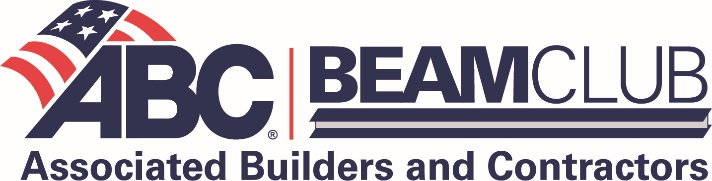 Purpose:Develop programs to encourage owners, developers, and construction users in the Central Florida community to use merit shop contractors’ services, specifically ABC CF members. Create opportunities to develop relationships with owners, developers, and construction users in the Central Florida community through the production of Builders’ Breakfast meetings and other programs.Committee Responsibilities:Schedule monthly meetings with owners, developers or general contractors that provide new business opportunities for ABC CF membersPromote participation at the monthly meetingsDevelop new events to network with architects, engineers, designers, owners, and developersDevelop a list of influential construction users or community economic development groupsPromote annual Design & Building Industry MixerProjects:Monthly Builders’ Breakfast Meetings and LuncheonsAnnual Design & Building Industry MixerMaintain Construction User/Owner ListEligibility:Must be employed by a current ABC CF member companyOpen to all ABC CF members with marketing and business development experienceTime Requirements:Approximately one hour per month for committee meetingApproximately one hour per month research and developmentAttend monthly Builders’ Breakfast meetings and programsSpecial Events CommitteePurpose:Builds community through production of networking and showcasing events, promoting ABC CF members.Professional networking events, which are scheduled before, during and after office hours, allow ABC CF members to market products and services while developing key relationships, and connect with other professionals and business leaders.Committee Responsibilities:Coordinate production of eventsContact members to promote participation in eventsAssist at events with on-site coordination and productionDay of event support, wearing identification badgeMarket projects at ABC CF programsDevelop new networking eventsIncorporate community and gives back initiatives Attend monthly committee meetingsProjects:Sporting Clay ShootGC Connect Spring Golf Tournaments Motorcycle Poker Run Legislative Hobnob Fall Golf Tournaments Construction Expo Chili Cook Off Eligibility:Must be employed by a current ABC CF member companyTime Requirements:Approximately one hour per month for committee meetingApproximately one hour per month for committee assignmentsMeets 11 times per yearSafety CommitteePurpose:Encourage and promote a safe working environment in our construction community, promote a culture of health and safety for the betterment of the construction community.Responsibilities:Raise awareness of existing, unsafe actionsCoordinate ABC safety management training programsShare member best practices and safety management toolsProvide safety leadership which contributes to enhancing members’ safety culture and awarenessProjects:Safety TrainingSafety AwarenessSTEP PromotionTotal Human HealthEligibility:Must be employed by a current ABC CF member companyPromote participation from ABC CF members in the National STEP programMust participate in the National STEP program annuallyBy appointment onlyTime Requirements:Approximately one hour per month for committee meetingApproximately one hour per month for committee assignmentsMeets 7-9 times per year.Training & Development CommitteePurpose:Provides input and guidance for training programs in professional development, construction industry skills, soft skills, leadership skills, etc. Research on timely topics, current challenges, and changes in the construction industry for developing programs to help members increase profitability through knowledge. Committee Responsibilities:Research and develop topics and speaker ideas for relevant industry programs.Recruit program presenters and panel discussion participants.Develop and implement panel discussion group programs focused on current challenges and/or changes in the industry.Promote participation in scheduled programs.Projects:ABC in Action Panel Discussions Community ConnectionsCurrent Topic ProgramsConstruction Skills ProgramsPeople & Leadership SkillsBusiness Development and Marketing SkillsProject Management ProgramEligibility:Must be employed by a current ABC CF member companyTime Requirements:Approximately one hour per month for committee meetingApproximately two hours per month research and developmentWorkforce Outreach CommitteePurpose:Assists efforts with apprenticeship, pre-apprenticeship programs, community workforce initiatives, supports groups such as ACE Mentor, ACCA, ACT, iBuild CF, FEAT, PIPE, and United Way.Create partnerships with organizations that offer construction training, and organizations that promote careers in construction.  Partnerships with schools, prisons, disadvantaged communities, etc.Committee Responsibilities:Develop, coordinate, and support outreach activities within the industry that help promote work in Construction.Projects:Career Fair for Middle/High School StudentsAttend & Assist events held my partnership organizations.Create new programs for schools, prisons, disadvantaged communities, etc.Eligibility:Open to all ABC Central Florida members Time Requirements:  Approximately one hour per month for committee meetingApproximately one hour per month research and developmentYoung Professionals CommitteePurpose:ABC CF Young Professionals program aims to shape the future of our industry by supporting the growth of young professionals employed by ABC member companies. The program creates opportunities for young leaders to build relationships, expand their skills and advance their careers while continuing to promote open competition and the merit shop philosophy.Committee Responsibilities:Regularly attend meetings and show commitment to the goals of the groupContribute skills, knowledge, and experience when appropriateHelp to gather information to improve the programCollaborate with other members of the groupParticipate in decision-making and executing tasksRespect and support the majority decisions of the CommitteeThink creatively to continuously evolve the program and deliver value to the chapter and membersEligibility:Active ABC CF chapter membership at time of application and throughout entire termUnder the age of 40Time Requirements:One-year termSix to twelve Committee meetingsApproximately 1-2 hours per month for committee assignments